Про встановлення ставок плати за стандартне приєднання до газорозподільних систем на 2024 рік в умовах дії воєнного стануВідповідно до статей 4 та 19-1 Закону України «Про ринок природного газу», статті 17 Закону України «Про Національну комісію, що здійснює державне регулювання у сферах енергетики та комунальних послуг», у зв’язку з воєнним станом в Україні, введеним відповідно до Указу Президента України від 24 лютого 2022 року № 64/2022, Національна комісія, що здійснює державне регулювання у сферах енергетики та комунальних послуг, ПОСТАНОВЛЯЄ:Установити ставки плати за стандартне приєднання до газорозподільних систем на 2024 рік в умовах дії воєнного стану (без податку на додану вартість), що додаються.СТАВКИ
плати за стандартне приєднання до газорозподільних систем на 2024 рік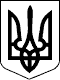 НАЦІОНАЛЬНА КОМІСІЯ, ЩО ЗДІЙСНЮЄ ДЕРЖАВНЕ РЕГУЛЮВАННЯ У СФЕРАХ ЕНЕРГЕТИКИ ТА КОМУНАЛЬНИХ ПОСЛУГПОСТАНОВА29.12.2023  № 2644Голова НКРЕКПК. УщаповськийДодаток
до постанови Національної комісії,
що здійснює державне регулювання
у сферах енергетики
та комунальних послуг
29.12.2023  № 2644